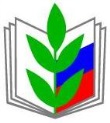 ОБЩЕРОССИЙСКИЙ ПРОФСОЮЗ ОБРАЗОВАНИЯКУРСКАЯ ОБЛАСТНАЯ ОРГАНИЗАЦИЯ ПРОФЕССИОНАЛЬНОГО СОЮЗА РАБОТНИКОВ НАРОДНОГО ОБРАЗОВАНИЯ И НАУКИ РОССИЙСКОЙ ФЕДЕРАЦИИ(Курская областная организация Общероссийского Профсоюза образования)Президиум ПОСТАНОВЛЕНИЕПрезидиум обкома Профсоюза отмечает, что правозащитная деятельность в Курской областной организации Профсоюза осуществлялась за отчетный период по всем направлениям, обеспечивающим достижение целей и задач Профсоюза. Силами 2 правовых инспекторов труда, 37 внештатных правовых инспектора, а также председателей территориальных и первичных организаций обеспечивалось осуществление профсоюзного контроля за соблюдением трудового законодательства, участие в нормотворческой деятельности органов региональной власти и органов местного самоуправления, досудебная и судебная защита социально-трудовых прав и профессиональных интересов членов Профсоюза,  оказывалась бесплатная юридической помощь по вопросам защиты трудовых прав и социальных гарантий и др. (Приложение 1).В течение 2021 года в разных формах (в очной форме и в режиме онлайн)  проводилось обучение внештатных правовых инспекторов труда, профактива, руководителей образовательных организаций в рамках постоянно действующих семинаров и других мероприятий.  112  раз вопросы  правозащитной работы рассматривались выборными коллегиальными органами организаций Профсоюза области. На  заседаниях президиума обкома Профсоюза в феврале рассмотрены  вопросы - «О результатах региональной тематической проверки «Соблюдение трудового законодательства при заключении и осуществлении контроля за выполнением коллективных договоров в образовательных организациях Курской области» и «Об итогах правозащитной деятельности за 2020 г.», в мае - «О совместной работе органов, осуществляющих управление в сфере образования, руководителей образовательных учреждений и профсоюзных организаций Поныровского района по соблюдению трудового законодательства, совершенствованию отраслевой системы оплаты труда, созданию условий для стимулирования труда работников»; в июне- «О работе Кореневской  территориальной организации по реализации главной уставной цели Профсоюза – представительству и защите социально-трудовых прав и интересов членов Профсоюза»; в октябре- «О проведении Региональной профсоюзной тематической проверки на тему «Соблюдение порядка аттестации педагогических работников на соответствие занимаемой должности в образовательных организациях Курской области».	В течение 2021 года нарушений прав Профсоюза не выявлено.В результате работы правовой инспекции труда  Курской областной организации Профсоюза  экономическая эффективность за отчётный 2021 год  составила 34 029 000 рублей.  Наиболее эффективно по правовой защите работают следующие территориальные профсоюзные организации:  Курская городская, Железногорская, Фатежская, Большесолдатская, Поныровская территориальные организации. 	Однако в эффективности работы правовой инспекции труда имеются резервы и проблемы. Так, в некоторых районах  внештатные правовые инспекторы труда - формально относятся к проведению проверок и осуществлению контроля за исполнением трудового законодательства в образовательных организациях (например, не выявлено нарушений трудового законодательства в Беловской, Дмитриевской, Кореневской, Суджанской территориальных организациях), - не взаимодействуют со специалистами Государственной инспекции труда по Курской области, органами, осуществляющими управление в сфере образования, - в случае выявления нарушений в ходе проверок не оформляют  должным образом представления работодателям, что сказывается как на результатах проводимых проверок, так и в целом  на показателях эффективности правозащитной деятельности;- не ведут подсчет экономической эффективности правозащитной работы (например, в результате работы за отчётный 2021 год экономическая эффективность составила 0 рублей в Кореневской, Октябрьской, Суджанской территориальных организациях).В практику работы внештатных правовых инспекторов труда  пока не удалось  ввести проведение комплексных проверок по вопросам трудового законодательства городов и районов Курской области.. Президиум обкома ПрофсоюзаП О С Т А Н О В Л Я Е Т:1. Отчёт по правозащитной работе за 2021 год утвердить (Приложение 1).2. Отметить целенаправленную работу по осуществлению контроля за выполнением трудового законодательства внештатных правовых инспекторов труда, председателей следующих территориальных профсоюзных организаций: Курской городской (председатель Боева М.В., правовой инспектор Гайдарь Д.А., внештатные правовые инспекторы Кобцева О.В., Шаталова Л.А., Дремова А.А.), Фатежской (внештатный правовой инспектор Шахова Е.Н.),  Железногорской (председатель Гнездилова Г.Г.,  внештатные правовые инспекторы Кутарева И.П., Медведева Т.В., Пантюхова В.И.), Большесолдатской (председатель Сухорукова Н.Н., внештатный правовой инспектор Лазаренко С.В.), Поныровской (председатель Бредихина В.И., внештатный правовой инспектор Птицына Т.В.).3. Обкому Профсоюза, правовой инспекции труда, территориальным профсоюзным организациям:  •	регулярно осуществлять контроль за выполнением трудового законодательств в образовательных организациях области;•	добиваться обязательного выполнения работодателями представлений и требований правовой инспекции труда обкома профсоюза;•	принимать участие в подготовке и экспертизе законодательных актов, нормативно-правовых документов отрасли, затрагивающих интересы работников;•	вести строгий учёт экономической эффективности правозащитной деятельности в соответствии с рекомендациями Общероссийского  Профсоюза образования;•	 регулярно информировать профсоюзный актив, членов Профсоюза о результатах правозащитной работы.•	регулярно осуществлять сбор и анализ судебной практики по защите интересов работников, при необходимости - представительство в судах; •	продолжить работу по проблемам льготного пенсионного обеспечения педагогических работников;•	проводить обучение внештатных правовых инспекторов труда территориальных и первичных профсоюзных организаций, обобщать опыт их работы;•	продолжить подготовку и издание соответствующих  информационных и методических материалов в помощь профсоюзному активу.4. Председателям  территориальных организаций обратить внимание на необходимость регулярного посещения семинаров внештатными  правовыми инспекторами труда.5. Правовому инспектору труда Антопольскому К.В.:         -  продолжить  в течение 2022 года работу, направленную на повышение уровня правовой грамотности профсоюзных лидеров и актива в Курской областной организации Профсоюза;- принять меры по кадровому укреплению правовой инспекции труда за счёт включения в её состав юристов органов, осуществляющих управление в сфере образования, образовательных учреждений, преподавателей юридических дисциплин и студентов вузов 6.	Контроль за выполнением данного постановления возложить на   правового инспектора труда обкома профсоюза Антопольского К.В.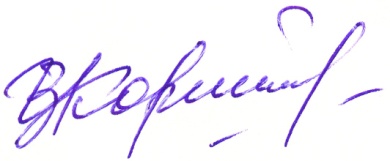 Председатель Курской областнойорганизации Профсоюза                                                             И.В. КорякинаПриложение 1ПОЯСНИТЕЛЬНАЯ ЗАПИСКАк отчёту по правовой работе Курской областной организации                            Профсоюза работников народного образования и науки РФза 2021 год 	За отчетный период  2021 года правовой инспекцией труда обкома профсоюза было проведено 425 проверок  образовательных организаций по осуществлению контроля за соблюдением работодателями трудового законодательства и иных актов, содержащих нормы трудового права.   Совместно   с федеральной инспекцией труда  проверено  12 образовательных учреждений; совместно с органами, осуществляющими управление в сфере образования – 167. Основными вопросами проверок стали: соблюдение работодателями в системе образования трудового законодательства и иных нормативных правовых актов, содержащих нормы трудового права, законодательства о профессиональных союзах, заключение и выполнение условий коллективных договоров, соглашений, выполнение требований предусмотренных статьей 331 ТК РФ, предъявляемых к педагогическим работникам, соответствие локальных нормативных актов законодательству.  Также, в ходе проверок обращалось внимание на наличие заключенных трудовых договоров со всеми работниками и дополнительных соглашений к ним; правила  внутреннего трудового распорядка; положения об оплате труда работников; графики работы и отпусков; штатные расписания; должностные инструкции работников и т.п. 	В ходе проверок было выявлено 318 нарушений трудового законодательства, в результате работодателям было направлено 146 представлений  об устранении выявленных нарушений, 287  нарушений было устранено в установленные сроки.За отчетный период 2021 года  Курским обкомом профсоюза в период с 21 октября по 19 ноября 2021 года проведена региональная профсоюзная  тематическая проверка по теме «Соблюдение порядка аттестации педагогических работников на соответствие занимаемой должности в образовательных организациях Курской области».  В период  проведения региональной профсоюзной  тематической проверки изучена работа 193 образовательных организаций (дошкольного образования- 47, общего образования- 122 , дополнительного образования- 16, среднего профессионального образования- 8), из них 142 – совместно с органами, осуществляющими управление в сфере образования.В ходе проверки выявлено 151  нарушение, из них, устранено в ходе проверки  125 нарушений.	За отчетный период 2021 года правовой инспекцией обкома была оказана помощь членам профсоюза, профсоюзным организациям в 918 случаях.  В частности, в разработке коллективных договоров учреждений, соглашений, других локальных нормативных актов – 452.Эффективным способом правовой защиты интересов членов профсоюза остается оказание бесплатной юридической помощи в составлении документов в судебные инстанции. Так, за отчетный период составлено 92 материала в судебные органы Курской области. В 74   судебных процессах интересы членов профсоюза представляла правовая инспекция обкома Профсоюза и профсоюзный актив.          За отчетный период 2021 года проведена экспертиза  41 проекта  законов и иных нормативных правовых актов, а также проведена экспертиза изменений и дополнений:  512 коллективных договоров организаций,  15 территориальных отраслевых соглашений по регулированию социально-трудовых отношений в системе образования и 985 локальных нормативных актов образовательных организаций – в основной массе, это Положения об оплате труда и Положения о стимулирующих выплатах.За отчётный год в организации Профсоюза   обратилось 7126 человек     по самым различным вопросам, всем им была оказана необходимая квалифицированная юридическая помощь в короткие сроки в виде консультаций, составления заявлений, обращений. Кроме устных вопросов в профсоюзные организации области   обращались и письменно. Всего рассмотрено 95 жалоб и обращений, на которые в установленные сроки  даны письменные ответы. В течение 2021 года в разных формах (в очной форме и в режиме онлайн)  проводилось обучение внештатных правовых инспекторов труда, профактива, руководителей образовательных организаций в рамках постоянно действующих семинаров и других мероприятий.В 2021 году подготовлен сборник «Региональное отраслевое соглашение между комитетом образования и науки Курской области и Курской областной организации Профессионального союза работников народного образования и науки РФ на 2022-2024гг., подготовлены и направлены в каждую территориальную и первичную профсоюзную организацию  электронный сборник методических рекомендаций по проведению региональной профсоюзной тематической проверки «Соблюдение порядка аттестации педагогических работников на соответствие занимаемой должности в образовательных организациях Курской области»,  информационный листок «Применение законодательства РФ при предоставлении ежегодных основных удлиненных оплачиваемых отпусков и ежегодных дополнительных оплачиваемых отпусков педагогическим работникам образовательной организации», информационный листок «Обзор изменений трудового законодательства», обновлена  памятка «Молодой учитель, знай свои права!». Кроме того, материалы по правовой работе регулярно размещаются на сайте обкома профсоюза.  112  раз вопросы  правозащитной работы рассматривались выборными коллегиальными органами организаций Профсоюза области. Так, в марте на  пленуме обкома профсоюза рассмотрен вопрос- "О повышении эффективности работы Мантуровской территориальной организации Профсоюза по представительству и защите социально-трудовых прав и интересов работников образовательных организаций". Кроме того, на  заседаниях президиума обкома профсоюза в феврале рассмотрены  вопросы - «О результатах региональной тематической проверки «Соблюдение трудового законодательства при заключении и осуществлении контроля за выполнением коллективных договоров в образовательных организациях Курской области» и «Об итогах правозащитной деятельности за 2020 г.», в мае - «О совместной работе органов, осуществляющих управление в сфере образования, руководителей образовательных учреждений и профсоюзных организаций Поныровского района по соблюдению трудового законодательства, совершенствованию отраслевой системы оплаты труда, созданию условий для стимулирования труда работников»; в июне- "О работе Кореневской  территориальной организации по реализации главной уставной цели Профсоюза – представительству и защите социально-трудовых прав и интересов членов Профсоюза"; в октябре- «О проведении Региональной профсоюзной тематической проверки на тему «Соблюдение порядка аттестации педагогических работников на соответствие занимаемой должности в образовательных организациях Курской области».	В течение 2021 года нарушений прав профсоюза не выявлено.В результате работы правовой инспекции труда  Курской областной организации Профсоюза  экономическая эффективность за отчётный 2021 год  составила 34 029 000 рублей.  Правовой инспектор труда  Курской  областной организации Профсоюза                                К.В.  Антопольский             1 февраля 2022 года            1 февраля 2022 года г. Курск г. Курск          № 15-02          № 15-02Об итогах правозащитной деятельности в Курской областной организации Профсоюза в 2021 году Антопольский К.В.Об итогах правозащитной деятельности в Курской областной организации Профсоюза в 2021 году Антопольский К.В.